2017第二十届中国（郑州）国际糖酒食品交易会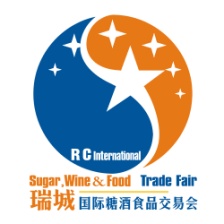 2017 The 20th  International Sugar Wine Food Fair时间：2017年8月25-27日  地点：郑州国际会展中心邀请函尊敬的国内外糖酒食品类生产、经营、销售企业负责人：由瑞城会议展览集团、河南省酒业协会、河南省糖酒食品流通协会共同主办的“中国（郑州）国际糖酒食品交易会”已经成功举办了19届。以“共创、共享、共赢”为主题的“2017第二十届中国（郑州）国际糖酒食品交易会”已于日前启动了招展工作。有创新才会有生命力，有效果才会有影响力！有着全国“第二大糖酒食品展会”之称的郑州国际糖酒会用“十年磨一剑”来形容其发展速度和专业性有过之而无不及。郑州国际糖酒会在“落地”和 “实效性”方面的美名，更是深得国内外大中小型企业的信赖。通过十一年多的深耕细作，郑州国际糖酒会在规模、品质、效果、服务等方面赢得了业内人士的广泛好评。2017年3月，郑州国际糖酒会唯一策划和承办单位：瑞城展览服务有限公司成立了“经销商联络员会员服务部”，此举作为郑州国际糖酒会的重大创新举措，不仅是国内同类展会首创，而且也为每届展会的成功举办奠定了扎实的基础。目前，瑞城展览已发展经销商联络员会员139人（含河南省18个地市、21个县级市、89个县及周边的6省11个市）。有付出才会有回报，有准备才会有收获！于4月份结束的“2017第十九届郑州国际糖酒会”共迎来了全国各地82441个专业人士到会参观采购，据会后统计交易成交量达到了30.39亿元，其中仅仁怀市酱酒参展企业现场收取定金1500万元、签订意向合同额10亿元；更有其他企业纷纷在开幕当天发朋友圈公布其收到的合同定金，8万元、15万元、120万元…；以茅台股份、五粮液股份为代表的1300多家国内外企业、以意大利、澳大利亚、法国为代表的20多个国家的80多个葡萄酒庄等一串串数字的背后，有力的佐证了郑州国际糖酒会这个平台所散发出的魅力。金秋八月，一个收获的季节！郑州国际糖酒会组委会怀着真诚的情谊，敬邀国内外有关糖酒食品企业携带产品拨冗出席第二十届郑州国际糖酒会，与我们一道“共创、共享、共赢”美好明天！尽情期待您和您的企业光临！郑州国际糖酒会组委会  谨邀二零一七年五月○组织机构  主办单位：瑞城会议展览集团  河南省糖酒食品流通协会  河南省酒业协会特别协办：九州糖酒网  中国葡萄酒协会联盟  承办单位：瑞城展览服务有限公司○日程安排报到施工：2017年8月23日08:30—17:30施工布展：2017年8月24日（特装展位施工未完工前禁止进入展区布展）开幕交易：2017年8月25-27日（08:30展商进馆、09:00观众进馆、17:00闭馆）闭幕撤展：2017年8月27日16:00--21：00○展会宗旨  发挥平台作用，促进行业发展○展会规模  展览面积24000平方米○展区划分  综合酒类展区、国际葡萄酒展区、综合食品和饮料展区○收费标准  标准展位：3米×3米=9㎡，双开口5000元/个、单开口4500元/个（标准配置）  标特展位：3米×6米=18㎡，单价15600元/个  简特展位：3米×3米=9㎡，双开口6000元/个、单开口5500元/个（配广告画面）  豪华简特：3米×3.5米=10.5㎡，双开口7000元/个、单开口6500元/个（配灯箱画面及广告画面）。  空地特装：36㎡起售，600元/㎡（不含任何展览设施及其它费用）○注意事项  1.本届糖酒会继续采取先报名、先安排的原则进行展位销售；
2.严格禁止侵犯他人知识产权和证件不齐的企业参展，报名参展时必须向组委会提交<营业执照>、<生产许可证>、<流通许可证>、<知识产权证>、<进口食品检验检疫证明>等有效证件的原件复印件，并加盖公章；
3.展会现场禁止私自改变展位使用性质、形状及私拉电源等违规行为，一经发现组委会有权拒绝其参展；
4.参展企业不得在展会现场乱摆乱卖、乱放广告、乱粘贴广告画面等，如不听劝阻或者未将已粘贴的广告画清除干净，组委会会同郑州国际会展中心将对违规企业处以罚款；
5.为净化展会交易环境，现场任何企业不得使用高分贝音响，影响他人交易，不听劝阻者，组委会有权指示工作人员对其展位进行断电；
6.签定参展合同后，应在7日内将有关费用汇至组委会指定银行账户，如有特殊情况需要延期的，请及时与组委会有关工作人员联系并征得同意；
7.详细阅读本届糖酒会《参展手册》，了解大会有关制度和要求，并依照要求做好参展前的各项准备工作，如有特殊要求要提前15天与组委会联系沟通；
8.贵重物品应妥善保管，如需组委会临时代管的，需提前在大会办公室登记，因自身原因导致的财产损失，由当事人自行承担责任。○联系方式  地址：郑州市东明路47号大河商务楼308   邮编：450004  网址：www.zztjh.org  手机/微信：15981844129  联系人：任欣